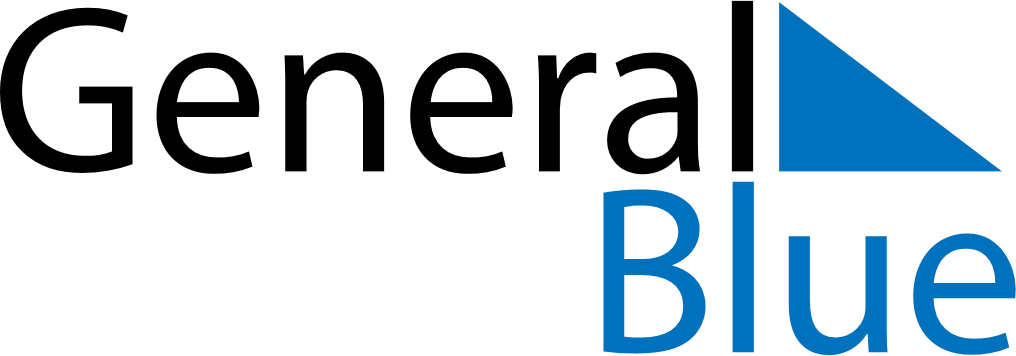 November 2029November 2029November 2029November 2029BangladeshBangladeshBangladeshSundayMondayTuesdayWednesdayThursdayFridayFridaySaturday122345678991011121314151616171819202122232324Armed Forces Day25262728293030